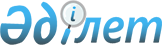 О признании утратившими силу некоторых постановлений акимата города ТекелиПостановление акимата города Текели Алматинской области от 27 марта 2017 года № 97. Зарегистрировано Департаментом юстиции Алматинской области 11 апреля 2017 года № 4183      Постановление акимата города Текели Алматинской области от 27 марта 2017 года № 97. Зарегистрировано Департаментом юстиции Алматинской области 11 апреля 2017 года № 4183

      В соответствии со статьей 27 Закона Республики Казахстан от 6 апреля 2016 года "О правовых актах" акимат города Текели ПОСТАНОВЛЯЕТ:

      1. Признать утратившими силу некоторые постановления акимата города Текели согласно приложению к настоящему постановлению.

      2. Контроль за исполнением настоящего постановления возложить на заместителя акима города Болысбайулы Сери.

      3. Настоящее постановление вступает в силу со дня государственной регистрации в органах юстиции и вводится в действие по истечении десяти календарных дней после дня его первого официального опубликования.

 Перечень некоторых постановлений акимата города Текели признаваемых утратившими силу       1. "Об организации общественных работ по городу Текели" от 23 июля 2013 года № 238 (зарегистрирован в Реестре государственной регистрации нормативных правовых актов № 2424, опубликован 06 сентября 2013 года в газете "Текели тынысы"). 

      2. "О внесении изменений и дополнений в постановление акимата городаТекели от 23 июля 2013 года № 238 "Об организации общественных работ по городу Текели" от 29 июля 2014 года № 237 (зарегистрирован в Реестре государственной регистрации нормативных правовых актов № 2834, опубликован 29 августа 2014 года в газете "Текели тынысы").

      3. "Об установлении дополнительного перечня лиц, относящихся к целевым группам" от 11 января 2016 года № 3 (зарегистрирован в Реестре государственной регистрации нормативно правовых актов № 3687, опубликован 05 февраля 2016 в газете "Текели тынысы").


					© 2012. РГП на ПХВ «Институт законодательства и правовой информации Республики Казахстан» Министерства юстиции Республики Казахстан
				
      Аким города

Б. Унербаев
Приложение к постановлению акимата города Текели от "27" 03 2017 года № 97 